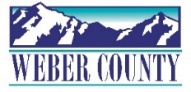 PUBLIC NOTICE is hereby given that the Board of Commissioners of Weber County, Utah will hold a regular commission meeting in the Commission Chambers at 2380 Washington Blvd., Ogden, Utah, on Tuesday, November 21, 2023, commencing at 10:00 a.m. This meeting is also available by Zoom: link- Join Zoom Meetinghttps://us06web.zoom.us/j/85260293450?pwd=eGpvYjRKKzNSb0p5L1NXemlLdEwvZz09Meeting ID: 852 6029 3450Passcode: 503230The agenda for the meeting consists of the following:Welcome- Commissioner FroererPledge of Allegiance- Stacy Skeen   Invocation- Commissioner Bolos       Thought of the Day- Commissioner Froerer      Agenda Related Public Comments- (Comments will be taken for items listed on the agenda-              please limit comments to 3 minutes).      Consent Items-Request for approval of warrants #9446-9497 and #480495-480682 and #311 in the amount of $1,344,874.02.2.	Request for approval of Purchase Orders in the amount of $294,486.13.3.	Summary of Warrants and Purchase Orders.4.	Request for approval of the minutes for the meetings held on November 7 and 14, 2023.5.	Request for approval of ACH payment to Zions Bank in the amount of $201,725.48.6.	Request for approval of business licenses. 7.	Request for approval of beer licenses.8.	Request for approval of agreements by and between Weber County and the following individuals for services for the Ogden Musical Theater’s Production of “A Christmas Carol”:		Josie Morris		Youth Actor		Ellis Cash		Youth Actor		Kelli Morris		Music Director9.	Request for approval of an agreement by and between Weber County and Visit Ogden to provide grant funding from Weber County Tourism Works for the Triple Crown Best of the West Baseball Finale.Action-Request for approval of a recommendation to forward the Criminal Justice Coordinating Council Strategic Plan to the state.Presenter: Dr. Daniel LancasterRequest for approval of an agreement by and between Weber County and American Chariot Racing Association (ACR) for rental of facilities to host ACR Regular Season Race.Presenter: Duncan OlsenRequest for approval of an agreement by and between Weber County and Victory Athletics Spirit for rental of facilities to host the Ogden Snow Bowl Cheer Competition.Presenter: Duncan OlsenRequest for approval of an agreement by and between Weber County and Bish’s RV of Salt Lake City for rental of facilities to host the Northern Utah RV Show.Presenter: Duncan OlsenRequest for approval of an agreement by and between Weber County and Weber Housing Authority to provide funding to the Subrecipient from funds provided to the County by the State of Utah, Governor’s Office of Planning and Budget to enable the Subrecipient to carry out specific eligible activities on behalf of the County.Presenter: Andi BeadlesRequest for approval of an agreement by and between Weber County and Weber Housing Authority that amends the Subrecipient Agreement for Rescue Plan Act funds between Weber County and the Weber Housing Authority.Presenter: Andi BeadlesRequest for approval of an agreement by and between Weber County and Julia Babilis Stephens to represent indigent persons in the Second District Court.Presenter: Jim RetallickRequest for approval of an agreement by and between Weber County and Ryan Blake to represent indigent persons in the Second District Court.Presenter: Jim RetallickRequest for approval of an agreement by and between Weber County and Francisco Roman to represent indigent persons in the Second District Court.Presenter: Jim RetallickPublic Hearing-Request for a motion to adjourn the public meeting and convene a public hearing. Public hearing to consider and take action on a request to vacate the west public utility easement within lot 15 of the Cameron Village Cluster Subdivision- VAC2023-04.Presenter: Steve BurtonPublic Comments (Please limit comments to 3 minutes)-Request for a motion to adjourn public hearing and reconvene public meeting.Action on public hearing-Request for approval to vacate the west public utility easement within lot 15 of the Cameron Village Cluster Subdivision- VAC2023-04.Commissioner Comments- J. 	Adjourn-CERTIFICATE OF POSTINGThe undersigned duly appointed Executive Assistant in the County Commission Office does hereby certify that the above notice and agenda were posted as required by law this 17th day of November, 2023.						_________________________________________											Stacy SkeenIn compliance with the Americans with Disabilities Act, persons needing auxiliary services for these meetings should call the Weber County Commission Office at 801-399-8405 at least 24 hours prior to the meeting. Information on items presented can be found by clicking highlighted words at the end of the item.   	